Об отмене режима функционирования «Повышенная готовность»         на территории Старонижестеблиевского сельского поселенияКрасноармейского районаВ связи с отсутствием угрозы возникновения чрезвычайных ситуаций, связанных с проведением праздничных и выходных дней, посвященных новому году и рождеству   п о с т а н о в л я ю:1. Отменить с 12.00 03 августа 2018 года режим функционирования «Повышенная готовность» на территории Старонижестеблиевского сельского поселения Красноармейского района для органов управления сил и средств Красноармейского районного звена территориальной подсистемы единой государственной системы предупреждения т ликвидации чрезвычайных ситуаций 2. Настоящее постановление разместить на официальном сайте администрации Старонижестеблиевского сельского поселения Красноармейского района в информационно - телекоммуникационной сети «Интернет»  snsteblievskaya.ru.3. Контроль за выполнением настоящего постановления возложить на заместителя главы администрации Старонижестеблиевского сельского поселения Е.Е.Черепанову.4. Настоящее постановление вступает в силу и распространяет правоотношения с 12.00 ч. 03 августа 2018 года. ГлаваСтаронижестеблиевского сельского поселенияКрасноармейского района					                       В.В. Новак2ЛИСТ СОГЛАСОВАНИЯк проекту постановления администрации Старонижестеблиевского сельского поселения Красноармейского района от ________________№_____ «Об отмене режима функционирования «Повышенная готовность» на территории Старонижестеблиевского сельского поселения Красноармейского района»Проект подготовлен и внесен: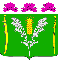 АДМИНИСТРАЦИЯСТАРОНИЖЕСТЕБЛИЕВСКОГО СЕЛЬСКОГО ПОСЕЛЕНИЯ КРАСНОАРМЕЙСКОГО РАЙОНАПОСТАНОВЛЕНИЕАДМИНИСТРАЦИЯСТАРОНИЖЕСТЕБЛИЕВСКОГО СЕЛЬСКОГО ПОСЕЛЕНИЯ КРАСНОАРМЕЙСКОГО РАЙОНАПОСТАНОВЛЕНИЕ« 03   »   08   2018г.№   109  станица Старонижестеблиевскаястаница СтаронижестеблиевскаяУполномоченным по ГО и ЧССтаронижестеблиевского сельского поселенияКрасноармейского районаИ.Н. АрутюноваПроект согласован:Заместитель главы СтаронижестеблиевскогоСельского поселенияКрасноармейского района 						Начальник общего отдела администрацииСтаронижестеблиевскогосельского поселенияКрасноармейского района                  Е.Е. ЧерепановаН.В.Супрун